ОБ УТВЕРЖДЕНИИ ПЕРЕЧНЯ НЕОБХОДИМЫХ И ОБЯЗАТЕЛЬНЫХ УСЛУГДЛЯ ПРЕДОСТАВЛЕНИЯ МУНИЦИПАЛЬНЫХ УСЛУГ АДМИНИСТРАЦИЕЙСЕЛЬСКОГО ПОСЕЛЕНИЯ «КАЖЫМ»Руководствуясь статьей 9 Федерального закона Российской Федерации от 27.07.2010 № 210-ФЗ «Об организации предоставления государственных и муниципальных услуг», статьей 33 Устава муниципального образования сельского поселения «Кажым» Совет сельского поселения «Кажым» решил:1. Утвердить Перечень услуг, которые являются необходимыми и обязательными для предоставления муниципальных услуг администрацией муниципального образования сельского поселения «Кажым» и оказываются организациями, участвующими в предоставлении муниципальных услуг (приложение № 1).2. Настоящее решение вступает в силу со дня его официального опубликования.Глава сельского поселения «Кажым» -                          И.А. БезносиковаПриложение N 1к решениюСовета МО СП «Кажым»от 27 апреля  2020 г. N I-58/187ПЕРЕЧЕНЬУСЛУГ, КОТОРЫЕ ЯВЛЯЮТСЯ НЕОБХОДИМЫМИ И ОБЯЗАТЕЛЬНЫМИДЛЯ ПРЕДОСТАВЛЕНИЯ МУНИЦИПАЛЬНЫХ УСЛУГ АДМИНИСТРАЦИЕЙМО СП «КАЖЫМ» И ОКАЗЫВАЮТСЯ ОРГАНИЗАЦИЯМИ,УЧАСТВУЮЩИМИ В ПРЕДОСТАВЛЕНИИ МУНИЦИПАЛЬНЫХ УСЛУГ«Кажым» сикт овмöдчöминса Сöвет «Кажым» сикт овмöдчöминса Сöвет «Кажым» сикт овмöдчöминса Сöвет 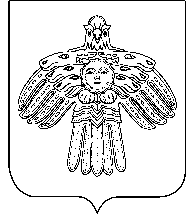 Совет сельского поселения «Кажым»Совет сельского поселения «Кажым»ПОМШУÖМРЕШЕНИЕот27 апреля2020 г.№ № I-58/187(Республика Коми, п.Кажым)(Республика Коми, п.Кажым)(Республика Коми, п.Кажым)N п.п.Наименование муниципальной услугиПеречень услуг, которые являются необходимыми и обязательными для предоставления муниципальных услуг1231Признание помещения жилым помещением, жилого помещения непригодным для проживания и многоквартирного дома аварийным и подлежащим сносу или реконструкции на территории МО СП «Кажым»Выдача доверенности, оформленной надлежащим образом, и (или) иного документа, подтверждающего полномочия представителя (законного представителя)1Признание помещения жилым помещением, жилого помещения непригодным для проживания и многоквартирного дома аварийным и подлежащим сносу или реконструкции на территории МО СП «Кажым»Выдача проекта реконструкции нежилого помещения1Признание помещения жилым помещением, жилого помещения непригодным для проживания и многоквартирного дома аварийным и подлежащим сносу или реконструкции на территории МО СП «Кажым»Выдача заключения специализированной организации, проводившей обследование многоквартирного дома1Признание помещения жилым помещением, жилого помещения непригодным для проживания и многоквартирного дома аварийным и подлежащим сносу или реконструкции на территории МО СП «Кажым»Выдача заключения проектно-изыскательской организации по результатам обследования элементов ограждающих и несущих конструкций жилого помещения2Признание граждан малоимущими для предоставления им по договорам социального найма жилых помещений муниципального жилищного фонда на территории МО СП «Кажым»,Выдача доверенности, оформленной надлежащим образом, и (или) иного документа, подтверждающего полномочия представителя (законного представителя)2Признание граждан малоимущими для предоставления им по договорам социального найма жилых помещений муниципального жилищного фонда на территории МО СП «Кажым»,Выдача выписки из похозяйственной книги, подтверждающей факт совместного проживания членов семьи заявителя2Признание граждан малоимущими для предоставления им по договорам социального найма жилых помещений муниципального жилищного фонда на территории МО СП «Кажым»,Выдача заключения экспертной организации о стоимости транспортного средства, зарегистрированного в установленном порядке, принадлежащего на правах собственности гражданину (заявителю) (и членам его семьи)3Признание гражданина и постоянно проживающих совместно с ним членов его семьи или одиноко проживающего гражданина нуждающимися в предоставлении жилых помещений по договорам найма жилых помещений жилищного фонда социального использования на территории МО СП «Кажым»Выдача доверенности, оформленной надлежащим образом, и (или) иного документа, подтверждающего полномочия представителя (законного представителя)3Признание гражданина и постоянно проживающих совместно с ним членов его семьи или одиноко проживающего гражданина нуждающимися в предоставлении жилых помещений по договорам найма жилых помещений жилищного фонда социального использования на территории МО СП «Кажым»Выдача выписки из похозяйственной книги, подтверждающей факт совместного проживания членов семьи заявителя, с указанием занимаемой общей площади жилого помещения3Признание гражданина и постоянно проживающих совместно с ним членов его семьи или одиноко проживающего гражданина нуждающимися в предоставлении жилых помещений по договорам найма жилых помещений жилищного фонда социального использования на территории МО СП «Кажым»Выдача экспертного заключения организации, осуществляющей оценочную деятельность, о стоимости транспортного средства, зарегистрированного в установленном порядке, принадлежащего на праве собственности гражданину и (или) постоянно проживающим совместно с ним членам его семьи или одиноко проживающему гражданину4Выдача выписки из похозяйственной книги МО СП «Кажым»Выдача доверенности, оформленной надлежащим образом, и (или) иного документа, подтверждающего полномочия представителя (законного представителя)5Выдача разрешения на вывоз тела умершего с территории МО СП «Кажым»Выдача доверенности, оформленной надлежащим образом, и (или) иного документа, подтверждающего полномочия представителя (законного представителя)6Прием заявлений, документов, а также постановка граждан на учет в качестве нуждающихся в жилых помещениях на территории МО СП «Кажым»Выдача доверенности, оформленной надлежащим образом, и (или) иного документа, подтверждающего полномочия представителя (законного представителя)6Прием заявлений, документов, а также постановка граждан на учет в качестве нуждающихся в жилых помещениях на территории МО СП «Кажым»Выдача выписки из похозяйственной книги, подтверждающей факт совместного проживания членов семьи заявителя, с указанием занимаемой общей площади жилого помещения6Прием заявлений, документов, а также постановка граждан на учет в качестве нуждающихся в жилых помещениях на территории МО СП «Кажым»Выдача справки филиала Федерального государственного унитарного предприятия «Ростехинвентаризация - Федеральное БТИ» по Республике Коми о наличии в собственности заявителя и лиц, указанных в качестве членов его семьи, недвижимого имущества (жилых помещений), расположенного по месту их жительства6Прием заявлений, документов, а также постановка граждан на учет в качестве нуждающихся в жилых помещениях на территории МО СП «Кажым»Выдача акта, подтверждающего, что занимаемое заявителем и лицами, указанными в качестве членов его семьи, жилое помещение расположено в зоне разрушения берегов рек6Прием заявлений, документов, а также постановка граждан на учет в качестве нуждающихся в жилых помещениях на территории МО СП «Кажым»Выдача документов, подтверждающих установление факта невозможности проживания граждан в ранее занимаемых жилых помещениях, нанимателями или членами семей нанимателей по договорам социального найма либо собственниками которых они являются6Прием заявлений, документов, а также постановка граждан на учет в качестве нуждающихся в жилых помещениях на территории МО СП «Кажым»Выдача кредитного договора (договора займа)6Прием заявлений, документов, а также постановка граждан на учет в качестве нуждающихся в жилых помещениях на территории МО СП «Кажым»Выдача справки кредитора (заимодавца) о сумме остатка основного долга и сумме задолженности по выплате процентов за пользование ипотечным жилищным кредитом (займом)6Прием заявлений, документов, а также постановка граждан на учет в качестве нуждающихся в жилых помещениях на территории МО СП «Кажым»Выдача справки органов службы занятости населения о признании заявителя в установленном порядке безработным7Предоставление гражданам по договорам социального найма жилых помещений муниципального жилищного фонда МО СП «Кажым»Выдача доверенности, оформленной надлежащим образом, и (или) иного документа, подтверждающего полномочия представителя (законного представителя)7Предоставление гражданам по договорам социального найма жилых помещений муниципального жилищного фонда МО СП «Кажым»Выдача выписки из похозяйственной книги, подтверждающей факт совместного проживания членов семьи заявителя7Предоставление гражданам по договорам социального найма жилых помещений муниципального жилищного фонда МО СП «Кажым»Выдача документов, подтверждающих информацию о каждом гражданине, зарегистрированном в жилом помещении, о прибытии, убытии каждого гражданина из жилого помещения7Предоставление гражданам по договорам социального найма жилых помещений муниципального жилищного фонда МО СП «Кажым»Выдача выписки из домовой книги или справки о составе семьи и занимаемом жилом помещении7Предоставление гражданам по договорам социального найма жилых помещений муниципального жилищного фонда МО СП «Кажым»Выдача поквартирной карточки7Предоставление гражданам по договорам социального найма жилых помещений муниципального жилищного фонда МО СП «Кажым»Выдача выписки из похозяйственной книги, подтверждающей факт совместного проживания членов семьи заявителя, с указанием занимаемой общей площади жилого помещения8Перевод жилого помещения в нежилое или нежилого помещения в жилое помещение на территории МО СП «Кажым»Выдача доверенности, оформленной надлежащим образом, и (или) иного документа, подтверждающего полномочия представителя (законного представителя)8Перевод жилого помещения в нежилое или нежилого помещения в жилое помещение на территории МО СП «Кажым»Выдача проекта переустройства и (или) перепланировки переводимого помещения8Перевод жилого помещения в нежилое или нежилого помещения в жилое помещение на территории МО СП «Кажым»Получение согласия в письменной форме всех собственников помещений в многоквартирном доме на перевод жилого (нежилого) помещения в нежилое (жилое) помещение9Присвоение, изменение и аннулирование адреса объекту адресации на территории МО СП «Кажым»Выдача доверенности, оформленной надлежащим образом, и (или) иного документа, подтверждающего полномочия представителя (законного представителя)10Предоставление информации об очередности граждан, состоящих на учете для улучшения жилищных условий.Выдача доверенности, оформленной надлежащим образом, и (или) иного документа, подтверждающего полномочия представителя (законного представителя) 